УДК 621.9ПЕРСПЕКТИВЫ ИСПОЛЬЗОВАНИЯ НАНОДОБАВОК ДЛЯ МОДИФИКАЦИИ МАТЕРИАЛОВ, ИСПОЛЬЗУЮЩИХСЯ В СРЕДСТВАХ БРОНЕЗАЩИТЫСудник Л.В., Абашин М.И., Галиновский А.Л., Хафизов М.В. Беларусь, Минск, НИИ ИП с ОП;  Россия, Москва, МГТУ им. Н.Э. БауманаВ статье рассматривается задача получения новых наноструктурированных материалов содержащих ультрамелкодисперсные порошки на основе бемита. Данные порошки обладают большей, в сравнении с обычными порошками, адгезионной активностью и, как показали исследования, могут изменять ряд функционально-эксплуатационных характеристик композиционной конструкционной керамики (ККК) и высокомолекулярного полиэтилена (ВМП). В статье делаются выводы, что тандемное применение данных материалов в слоистых конструкциях средств индивидуальной бронезащиты позволит повысить ее эффективность. Ключевые слова: нанопорошок, бемит, высокомолекулярный полиэтилен, композитная керамика, прочность, бронеэлементIn the article is considered the problem of a new nanostructured materials creation which containing ultrafine powders on a basis of boehmite. These powders possess bigger adhesive activity, in comparison with usual powders, and as showed researches, can change a number of functional and operational characteristics of composite constructional ceramics and high-molecular polyethylene. In the article conclusions are drawn that tandem application of these materials in layered designs of means of an individual armored protection will allow increasing its efficiency.Keywords: nanopowder, boehmite, high-molecular polyethylene, composite ceramic, strength, hard plateВысокомолекулярный полиэтилен (ВМП) занимает свою нишу в производстве изделий машиностроения. Учитывая его высокие прочностные характеристики и малый вес, этот материал широко используется для изготовления панелей обладающих бронезащитными свойствами [1]. Опыт совместных исследований МГТУ им. Н.Э. Баумана (Россия) и НИИ ИП с ОП (Республика Беларусь) показали, что применение нанопорошков бемита (γ-AlO(OH)) может значительно улучшить эксплуатационные свойства композиционной конструкционной керамики (ККК), и, прежде всего, ее динамические характеристики [2, 3]. При этом морфология исходных частиц бемита регулируется параметрами синтеза, что позволяет в достаточно широком диапазоне варьировать морфологию исходного материала и его свойства [2, 4]. Однако до сих пор бемит не применялся при изготовлении ВМП. Учитывая невозможность теоретически оценить выходные эксплуатационные характеристики такого материала, в основе исследования была заложена экспериментальная отработка технологии его изготовления и контроля. На первом этапе была поставлена задача изготовления партии экспериментальных образцов ВМП с добавками нанопорошка бемита. Известный факт существования оптимальной (с точки зрения динамических характеристик материала) концентрации нанопорошка, полученный на образцах из ККК, позволил сформировать гипотезу о наличии аналогичного оптимума значения концентрации бемита в ВМП. Отсутствие данных и невозможность получить их теоретически стали предпосылками для создания партии образцов, один из которых представлял собой чистый ВМП, а остальные содержали бемит в разной концентрации согласно установленному шагу.Изучение морфологии образцов показало равномерное сеточное распределение бемита в образцах с рациональными значениями концентрации, а также наличие крупных конгломератов нанопорошка в образцах с высоким содержанием бемита (рис. 1г). Очевидно, при взаимодействии с ударником именно в данных конгломератах происходит зарождение и распространение трещин, что и приводит к хрупкому разрушению образца.Следующим этапом стала проверка эксплуатационных свойств данного материала. В результате лабораторных испытаний на разрывной машине были получены диаграммы растяжения для всех из рассмотренных образцов. Полученные данные показывают, что поведение образца под нагрузкой и характер разрушения зависит от содержания в нем порошка бемита (рис. 2). При высокой концентрации бемита участок пластического течения исчезает, разрушение становится хрупким. Было установлено, что наличие нанопорошка бемита в ВМП, увеличивает его прочность на разрыв.Из данных табл. 1 следует, что существует некоторая оптимальная концентрация по критерию обеспечения максимальной прочности при растяжении. Однако следует учитывать, что увеличение концентрации нанопорошка бемита способно повысить весовые характеристики изделий, что неблагоприятно скажется на эксплуатационных и эргономических свойствах готового изделия средств индивидуальной бронезащиты.На следующем этапе были проведены динамические испытания образцов из ВМП с применением высокоскоростного сердечника с целью оценки их соответствующих характеристик. В результате было показано, что характер разрушения ВМП при динамическом воздействии также зависит от содержания в нем порошка бемита.Таким образом было показано, что добавление нанопорошка бемита в ВМП позволяет значительным образом изменить его характеристики. При этом, меняя концентрацию бемита можно подстроить свойства модифицированного ВМП под решение определенной технической задачи, например, повысить его прочность при снижении пластичности, что, в частности, важно для снижения запреградного действия в средствах индивидуальной бронезащиты. В заключении отметим, что учитывая повышение прочностных характеристик рассмотренных в работе бронематериалов можно предположить повышение эффективности их совместной работы в составе многослойного тандемного пакета.Данное исследование проводилось в рамках гранта РФФИ №12-08-33022-мол_а_вед.Список литературыЧистяков, Е.Н. Российские бронежилеты и новые броневые материалы [Текст] / Е.Н. Чистяков, // Техника и вооружение вчера, сегодня, завтра.– 2013. - №8. - С. 2 – 5.Галиновский, А.Л. Технологические особенности создания конструкционной керамики с использованием наноразмерного порошка бемита и возможность её ультраструйной диагностики [Текст] / А.Л. Галиновский, С.Г. Муляр, Л.В. Судник //Известия вузов. Машиностроение. - 2013. - №11. - С. 64 - 69.Галиновский, А.Л. Применение гибридной диагностики для оценки эксплуатационных свойств конструкционной керамики [Текст] / А.Л. Галиновский,                С.Г. Муляр, М.В. Хафизов // Известия ВУЗов. Машиностроение. - 2012. - №9. - С. 65 – 69.Галиновский, А.Л. Формирование и ультраструйная диагностика спечённого материала из наноразмерного порошка бемита [Текст]  / А.Л. Галиновский,                        Л.В. Судник, М.И. Колпаков, М.В. Хафизов, С.Г. Муляр, Р.Р.  Сайфутдинов //Научно-производственный журнал «Наноинженерия». – 2013. - №1(19). - С. 26 - 31.Судник Лариса Владимировна - доктор технических наук, заместитель директора ГНУ "Институт порошковой металлургии", республика Беларусь, г. Минск, ул. Платонова, 12-Б. Тел. (+37517) 2947541, E-mail:	Lsudnik@tut.byГалиновский Андрей Леонидович - кандидат технических наук, профессор кафедры "Технология ракетно-космической техники" МГТУ им. Н.Э. Баумана, г. Москва, ул. 2-я Бауманская, д. 5. Тел. 8(916)158-00-64,  E-mail: galcomputer@mail.ruХафизов Максим Васильевич - аспирант кафедры "Технология ракетно-космической техники"МГТУ им. Н.Э. Баумана, г. Москва, ул. 2-я Бауманская, д. 5. Тел. 8(915)398-79-85, E-mail: m-khafizov@mail.ruАбашин Михаил Иванович – кандидат технических наук, ассистент кафедры "Технология ракетно-космической техники"МГТУ им. Н.Э. Баумана, г. Москва, ул. 2-я Бауманская, д. 5. Тел. 8(916) 752-42-69,  E-mail:	texhelp@list.ru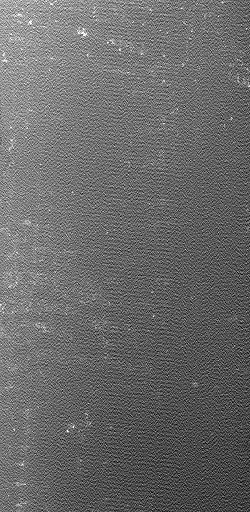 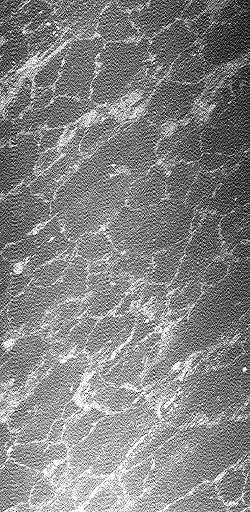 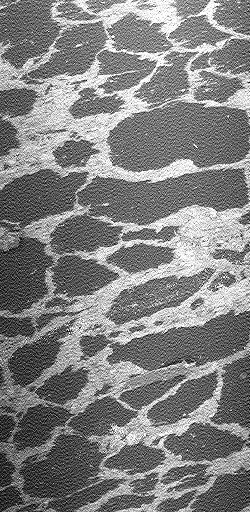 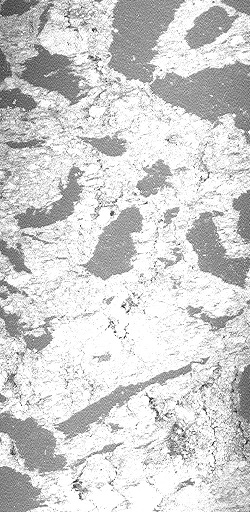 а)б)в)г)Рисунок 1 – сравнение морфологии образцов:Чистый ВМП - образец №1 (а), низкое содержание порошка бемита – образец №2 (б), умеренное содержание бемита - образец №5 (в), высокое содержание бемита - образец №9  (г);Электронный микроскоп, увеличение x300;Рисунок 1 – сравнение морфологии образцов:Чистый ВМП - образец №1 (а), низкое содержание порошка бемита – образец №2 (б), умеренное содержание бемита - образец №5 (в), высокое содержание бемита - образец №9  (г);Электронный микроскоп, увеличение x300;Рисунок 1 – сравнение морфологии образцов:Чистый ВМП - образец №1 (а), низкое содержание порошка бемита – образец №2 (б), умеренное содержание бемита - образец №5 (в), высокое содержание бемита - образец №9  (г);Электронный микроскоп, увеличение x300;Рисунок 1 – сравнение морфологии образцов:Чистый ВМП - образец №1 (а), низкое содержание порошка бемита – образец №2 (б), умеренное содержание бемита - образец №5 (в), высокое содержание бемита - образец №9  (г);Электронный микроскоп, увеличение x300;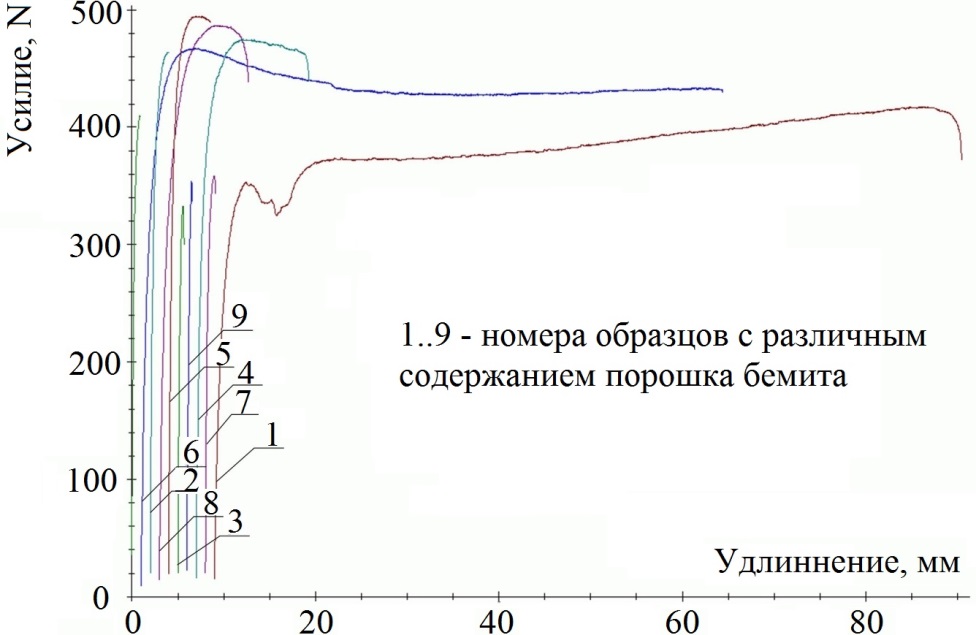 Рисунок 2 – Полученные диаграммы растяжения образцов ВМП с различным содержанием бемита Таблица 1 –Результаты испытаний на прочность образцов ВМПТаблица 1 –Результаты испытаний на прочность образцов ВМПТаблица 1 –Результаты испытаний на прочность образцов ВМПТаблица 1 –Результаты испытаний на прочность образцов ВМПТаблица 1 –Результаты испытаний на прочность образцов ВМПТаблица 1 –Результаты испытаний на прочность образцов ВМПТаблица 1 –Результаты испытаний на прочность образцов ВМПТаблица 1 –Результаты испытаний на прочность образцов ВМПТаблица 1 –Результаты испытаний на прочность образцов ВМПТаблица 1 –Результаты испытаний на прочность образцов ВМПНомер образца164852739Удлинение образца в  %, по сравнению с чистым ВМП1007913,611,16,22,51,91,51,2Усилие в %, по сравнению с чистым ВМП100109115115117110867883